KARYA TULIS ILMIAHPENGARUH VARIASI DOSIS PEMBERSIH LANTAI MERK “W” TERHADAP ANGKA KUMAN LANTAI BANGSAL DAHLIA RSUD KOTA YOGYAKARTADisusun sebagai Persyaratan Mencapai Derajat Diploma III Kesehatan Jurusan Kesehatan Lingkungan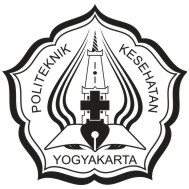 Diajukan Oleh :ANTONIUS RISKI BAYU PRAMANANIM : PO713306460DEPARTEMEN KESEHATAN REPUBLIK INDONESIAPOLITEKNIK KESEHATAN DEPKES YOGYAKARTAJURUSAN KESEHATAN LINGKUNGAN2009PERSETUJUAN PEMBIMBING Karya Tulis Ilmiah berjudul “Pengaruh Variasi Dosis Pembersih Lantai Merk “W” Terhadap Angka Kuman Lantai Bangsal Dahlia RSUD Kota Yogyakarta” telah mendapat persetujuan pada tanggal 21 Juli  2009.     Menyetujui,Pembimbing UtamaH. Heru Subaris K, SKM, M.KesNIP. 19660621 198902 1001Pembimbing UtamaH. Heru Subaris K, SKM, M.KesNIP. 19660621 198902 1001Pembimbing PendampingYamtana, SKM,  M.KesNIP.19620205 198703 1002Pembimbing PendampingYamtana, SKM,  M.KesNIP.19620205 198703 1002Mengetahui,Ketua Jurusan Kesehatan LingkunganPoliteknik Kesehatan YogyakartaH. Heru Subaris Kasjono, SKM. M. KesNIP. 19660621 198902 1001Mengetahui,Ketua Jurusan Kesehatan LingkunganPoliteknik Kesehatan YogyakartaH. Heru Subaris Kasjono, SKM. M. KesNIP. 19660621 198902 1001Mengetahui,Ketua Jurusan Kesehatan LingkunganPoliteknik Kesehatan YogyakartaH. Heru Subaris Kasjono, SKM. M. KesNIP. 19660621 198902 1001